VAKFICHE natuurwetenschappen (fotografie) 3 tsoExamencommissie secundair onderwijs//////////////////////////////////////////////////////////////////////////////////////////////////////////Geldig van 01 januari   2019 tot en met 31 december  2019StudierichtingReferentiekaderLeerplannen : Leerplannen VVKSO en GO!InhoudWaarom leer je dit vak?Wat moet je leren?Welke opdracht moet je uitvoeren?Welke bijlagen heb je nodig?Hoe verloopt het examen?Hoe beoordelen we het examen?Met welk materiaal bereid je je voor?Waarom leer je dit vak?In deze vakfiche vind je een combinatie van leerinhouden en leerdoelen. De linkse kolom bevat kernwoorden, de rechtse kolom geeft  informatie over  de inhouden, doelen en beheersingsniveau 's.

 Wat moet je leren?uit welke componenten bestaat het vak?wat is de inhoud van het vak?1 HET MENSELIJK LICHAAM 1.1 Voortplanting 1.2 Erfelijkheid  Van alle onderstaande begrippen de nodige vraagstukken en oefeningen kunnen oplossen.2 ANORGANISCHE CHEMIE  Van alle onderstaande begrippen de nodige vraagstukken en oefeningen kunnen oplossen.3 ORGANISCHE CHEMIE - KUNSTSTOFFEN  Volgende stofklassen komen aan bod: alkanen, alkenen, alkynen, halogeenalkanen, alcoholen, carbonzuren.Bij de behandeling van elke stofklasse dient telkens te worden rekening gehouden met onderstaande inhouden!Van alle onderstaande begrippen de nodige vraagstukken en oefeningen kunnen oplossen.4 GELUID & LICHT EN KLEUR  Van alle onderstaande begrippen de nodige vraagstukken en oefeningen kunnen oplossen.4.1 Geluid 4.2 Licht en kleur 4.3 Trillingen en golven  Wetenschap en samenleving kan bevraagd worden door gebruik te maken van de leerinhouden zoals supra beschreven in de vakfiche.Welke opdracht moet je uitvoeren?Welke bijlagen heb je nodig?Bijlagen_NAT3T(FOTO).pdfHoe verloopt het examen?Hoe lang duurt het examen?
Hoe verloopt het examen? 
Het examen natuurwetenschappen 3de graad TSO Fotografie is een digitaal examen. Wat breng je mee? 
Identiteitskaart Er is een eenvoudige rekenmachine beschikbaar op het examen (op de computer). Een grafisch rekentoestel is niet toegelaten. Welk materiaal krijg je van ons? 
een balpenkladpapierde formularia die je vindt als bijlagen in de vakfiche.Welke soort van vragen mag je verwachten? 
Het digitaal examen bestaat uit gesloten en open vragen. Er zijn verschillende vraagtypes: invulvragen, sleepvragen, dropdownvragen, meerkeuzevragen. Elk vraagtype heeft zijn eigen instructiezin, die duidelijk aangeeft wat je precies moet doen. Het is belangrijk dat je de verschillende vraagtypes vooraf inoefent. Op de website vind je een oefenexamen, waarin je ze kan uitproberen. Uiteraard is dit geen echt examen: de bedoeling is dat je de techniek van de digitale vraagtypes in de vingers krijgt.Hoe beoordelen we het examen?Op welke criteria beoordelen we je examen?
Voor de gesloten vragen:- moet je het juiste antwoord aanduiden om punten te scoren;- naargelang het vraagtype kan je voor een gedeeltelijk juist antwoord soms ook punten scoren;- is er geen giscorrectie.Voor de open vragen bekijken de correctoren of je antwoord:- de juiste wetenschappelijke begrippen en symbolen bevat;- ondubbelzinnig is en de juiste inhoud bevat;- duidelijk leesbaar is (anders kunnen er geen punten toegekend worden);- duidelijk gestructureerd is.Wij houden geen rekening met taalfouten.OnderdelenMet welk materiaal bereid je je voor?Je moet zelf op zoek naar leermiddelen om je examen voor te bereiden. De Examencommissie stelt zelf geen leermiddelen ter beschikking. Je kan ze kopen in een (online) boekhandel of ontlenen en raadplegen in een bibliotheek. De bibliotheken van de lerarenopleiding aan de universiteit of de hogeschool bieden heel wat leermiddelen aan.

Bij elke nieuwe editie van de vakfiche actualiseren we deze bibliografie. Toch is het best mogelijk dat bepaalde werken niet meer verkrijgbaar zijn of dat nieuwe werken die al op de markt zijn nog niet zijn opgenomen. Ook websites veranderen al eens van naam of worden aangepast. Als je niet onmiddellijk op de juiste website terechtkomt, kan je die proberen te vinden via een goede zoekmachine.

We maken bewust een selectie van leermiddelen die ons op dit ogenblik het meest aangewezen lijken om je voor te bereiden op onze examens. Zo willen we je helpen om je studie efficiënter aan te pakken. Je kan echter ook andere werken of cursussen gebruiken bij je voorbereiding op het examen.

Hieronder staan enkele handboeken die vaak gebruikt worden in het secundair onderwijs. Ze bieden je voldoende ondersteuning om de leerstof zelfstandig te verwerken. We verwijzen naar websites of andere uitgaven die je ook kunnen helpen bij je voorbereiding.
Leerboeken en methodes1 HET MENSELIJK LICHAAM2 ANORGANISCHE CHEMIE3 ORGANISCHE CHEMIE - KUNSTSTOFFEN4 GELUID & LICHT EN KLEURWat moet je kennen?Wat moet je kunnen?Celorganellen: celkern, celmembraan, celwand, cytoplasmaDe basisstructuur van de cel weergeven, delen benoemen en hun functies verwoorden en verklaren.

Belangrijkste begrippen: celorganellen, celkern, celmembraan, celwand, cytoplasma
Chromosoom – gen – genoom - DNAAangeven dat de chromosomen alle erfelijke informatie dragen die opgeslagen is in DNA.Celdeling; Replicatie van DNAAan de hand van een gegeven schema van de mitose verklaren dat erfelijke informatie wordt doorgegeven.Mitose en meiose. Geslachtelijke en ongeslachtelijke voortplantingEssentiële verschillen tussen mitose en meiose verwoorden. In concrete situaties herkennen welke celdeling (mitose of meiose) er plaatsvindt.Voortplantingsorganen bij man en vrouwAan de hand van een gegeven figuur de bouw en de functie van de voortplantingsorganen bij man en vrouw benoemen en weergeven.HormonenAantonen dat hormonen onmisbare regulerende stoffen zijn.MenstruatiecyclusDe menstruatiecyclus beschrijven en verklaren.Coïtus. BevruchtingDe coïtus en de bevruchting beschrijven.Innesteling - embryonale en foetale fase –geboorteproces – lactatieperiodeDe ontwikkeling van bevruchte eicel tot baby in verschillende fasen omschrijven.Hormonale en niet-hormonale methodes. InterceptieEnkele methoden (hormonale en niet-hormonale) om de voortplanting te regelen beschrijven en de voor- en nadelen kunnen opnoemen.Veilig vrijen. Veilig handelenVoorzorgsmaatregelen om SOA’s te vermijden beschrijven.Wat moet je kennen?Wat moet je kunnen?MendelwettenUit gegeven resultaten van kruisingen de Mendel¬wetten afleiden.Mono- en dihybride kruisingen: kruisingsschema's

Genotype, fenotype, dominant, recessief, intermediair of codominantie, allel, homozygoot, heterozygoot, variabiliteit
 
 Mono- en dihybride kruisingen voorstellen, uitwerken en de resultaten interpreteren.

Genotype, fenotype, dominant, recessief, intermediair of codominantie, allel, homozygoot, heterozygoot, variabiliteitDe overerving bij multiple allelenAan de hand van het ABO-bloedgroepsysteem het begrip multiple allelen omschrijven.X-Y-chromosomen – KaryogrammenHet geslacht van de mens verklaren aan de hand van de X-Y-chromosomen. Karyogrammen.Geslachtsgebonden erfelijkheidAan de hand van concrete voorbeelden het begrip geslachtsgebonden erfelijkheid omschrijven en verklaren.Eiwitten: vertaling van erfelijke informatieDe link tussen erfelijke informatie en eiwitten verklaren.Modificatie/Mutatie.

Genmutatie, chromosoommutatie, genoommutatie. Oorzaken en gevolgen van mutatie
Modificatie en mutatie onderscheiden en aantonen dat dit onderscheidgevolgen kan hebben.

Genmutatie, chromosoommutatie, genoommutatie.
Wat moet je kennen?Wat moet je kunnen?Stofhoeveelheid: molDe eenheid van stofhoeveelheid definiërenMolaire concentratie
Massaconcentratie
Massa- en volumefractie
ppm en ppbConcentratie-uitdrukkingen definiëren en interpreteren.Toepassingen in de fotografieDe samenstelling van belangrijke oplossingen voor het fotografisch proces interpreteren.Berekening van de molaire concentratieDe molaire concentratie van een oplossing berekenen aan de hand van massa- en volumegegevensReactiesnelheidEen omschrijving geven voor de reactiesnelheid en de factoren die deze beïnvloeden verduidelijken.Aflopende en evenwichtsreactieHet onderscheid verwoorden tussen een aflopende en een evenwichtsreactie.Zuur-baseconcept volgens BrönstedDe definitie van een zuur en van een base volgens Brönsted verwoorden.Belang van de pHHet belang van de pH-waarde illustreren.BuffermengselsHet doel, de samenstelling en het belang van een buffer toelichten﻿.Werking buffermengselsDe werking van een buffer verklaren op basis van het verschuiven van het chemisch evenwicht.Oxidatie en reductieOxidatie en reductie definiëren.Oxidator en reductorDe begrippen oxidator en reductor omschrijven en hanteren.Vorming van een neerslagEen neerslagreactie voorstellen als een interactie tussen ionen.Oplossen van een neerslag door:pH-wijzigingcomplexvorming
 
 Het oplossen van een neerslag toelichten door dit in verband te brengen met het chemisch evenwicht.Wat moet je kennen?Wat moet je kunnen?Bindingsmogelijkheden van het C-atoomDe bindingsmogelijkheden van het koolstofatoom in relatie brengen met de elektronenconfiguratieMolecuulstructuurKoolstofverbindingen onderscheiden uitgaande van hun molecuulstructuur:koolwaterstoffen;onvertakte / vertakte;verzadigde / onverzadigde;monofunctionele /polyfunctionele;acyclische / cyclische;Functionele groep en stofklassenDe functionele groepen aanduiden en de stofklasse weergeven bij gegeven structuurformules van alkanen, alkenen, alkynen, halogeenalkanen, alcoholen, carbonzuren.Fysische en chemische eigenschappenFysische en chemische eigenschappen van organische stoffen verklaren aan de hand van een gegeven structuurformule.Structuurformule
 Systematische naam
 
De structuurformule weergeven als de systematische naam gegeven is en omgekeerd.Kunststoffen: monomeer, polymeer, macromolecule, koolstofketenIn een gegeven structuurformule van een kunststof volgende begrippen duiden: monomeer, polymeer, macromolecule, koolstofketen.Thermoharders, thermoplasten, elastomerenUit resultaten van experimentele waarnemingen het onderscheid tussen thermoharders, thermoplasten en elastomeren afleiden.Van grondstof tot recyclageDe levensloop van een kunststof in een concreet product beschrijven.ToepassingenEnkele concrete toepassingen van kunststoffen bespreken.Wat moet je kennen?Wat moet je kunnen?Longitudinale en transversale golven. Mechanische en elektromagnetische golven.Het onderscheid tussen verschillende soorten golven herkennen in concrete gevallen.Geluidsbron. GeluidsgolfHet ontstaan en de voortplanting van geluid toelichten.Golflengte, frequentie

Geluidssnelheid (zie formule)
Toonhoogte, toonsterkte en toonklank


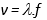 De kenmerken van de geluidsgolf toelichten. Golflengte, frequentie. Geluidssnelheid (zie formule). Toonhoogte, toonsterkte en toonklank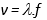 Toepassingen van geluidsgolvenEnkele toepassingen van geluidsgolven weergeven en omschrijven.ResonantieUit resultaten van waarnemingen het begrip resonantie toelichten.ZwevingenUit resultaten van waarnemingen zwevingen aantonen.Wat moet je kennen?Wat moet je kunnen?Atoommodel van Bohr: absorptie en spontane emissie, stralingsbronHet ontstaan van licht en EM-straling beschrijven gebruik makend van het atoommodel van Bohr.Golflengte, frequentie, kleur, wit licht, lichtsnelheidDe kenmerken van de EM-golf zoals golflengte, frequentie, kleur, wit licht, lichtsnelheid toelichten.Het EM-spectrum: zichtbaar licht, röntgen (X-stralen), UV, IR, microgolven, radiogolvenEnkele soorten golven zoals zichtbaar licht, röntgen (X-stralen), UV, IR, microgolven, radiogolven, in het EM-spectrum situeren en enkele belangrijke toepassingen opnoemen.Interferentie, breking, buiging terugkaatsing bij lichtAan de hand van resultaten van waarnemingen golfeigenschappen bij licht toelichten.Polarisatie. PolarisatiefilterHet verschijnsel polarisatie verklaren.Additieven en subtractieve kleurmengingVerklaren waarom voorwerpen een bepaalde kleur vertonen.Wat moet je kennen?Wat moet je kunnen?Onderscheid tussen een willekeurige trilling en een harmonische trilling.
Periode, frequentie, faseDe formule voor de uitwijking van een harmonische trilling interpreteren.  
 

Onderscheid tussen een willekeurige trilling en een harmonische trilling.


Periode, frequentie, fase: begrippen herkennen en toepassenGrafische voorstelling harmonische trillingDe uitwijking bij een harmonische trilling in een y(t)-diagram voorstellen en interpreteren.Het golfverschijnsel
 Trillingen: frequentie, periode
Golven: golflengte, golfsnelheid (zie formule)


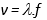 Het onderscheid tussen een trilling en een golf toelichten.

Het golfverschijnsel.Trillingen: frequentie, periode. Golven: golflengte, golfsnelheid (zie formule)



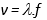 Beginsel van HuygensDe begrippen golffront en golfstraal toelichten.Buiging, terugkaatsing, breking, interferentie﻿Uit resultaten van experimentele waarnemingen de eigenschappen van lopende golven toelichten. Belangrijkste begrippen: Buiging, terugkaatsing, breking, interferentie.Het menselijk lichaam35%Anorganische chemie20%Organische chemie15%Geluid, licht en kleur30%MethodeUitgeverijGegevensSynergieDe Boeck03 / 480 55 11
uitgeverij@vanin.be

www.vanin.beNatuurwetenschappenDe Boeck03 / 480 55 11
uitgeverij@vanin.be

www.vanin.beEureka!

Eurek(h)a!Plantyn015 / 36 36 36

klantendienst@plantyn.be

www.plantyn.com

 Wezo 5/6Plantyn015 / 36 36 36

klantendienst@plantyn.be

www.plantyn.com